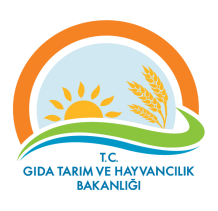 VAN İL MÜDÜRLÜĞÜİŞ AKIŞ ŞEMASI               No:           İAŞ 07/17VAN İL MÜDÜRLÜĞÜİŞ AKIŞ ŞEMASI           Tarih:26.02.2018BİRİM       :İDARİ VE MALİ İŞLER ŞUBE MÜDÜRLÜĞÜİDARİ VE MALİ İŞLER ŞUBE MÜDÜRLÜĞÜŞEMA NO :GTHB.65.İLM.İKS.ŞEMA.07/17GTHB.65.İLM.İKS.ŞEMA.07/17ŞEMA ADI :MUAYENE KABUL KOMİSYONU MAL TESLİM ALMA MUAYENE KABUL KOMİSYONU MAL TESLİM ALMA 